MENSAGEM AO PROJETO DE LEI Nº     /2016, QUE “INCLUI, NO CALENDÁRIO OFICIAL DE EVENTOS DO MUNICÍPIO ‘O DIA DO MOTOCROSS’”.Senhores Vereadores:	A presente propositura tem por finalidade incluir, no calendário oficial de eventos do Município, “O Dia do Motocross”, a ser realizado anualmente. 	A inclusão  do Motocross no calendário de eventos do município tem como principal objetivo promover e garantir a realização deste evento que agrada e contribui de forma importante com o turismo local, agregando a diversos setores do comércio do nosso município.          Além de proporcionar mais uma opção de lazer a todos os munícipes, uma vez que o evento é aberto ao público e conta a participação de muitos competidores de Itatiba e toda a região. Assim, pela relevância do assunto, espera-se a aprovação de toda a Edilidade.Palácio 1º de Novembro,  14 de setembro de 2016.Rui Fernando FattoriVereador – PSDBPROJETO DE LEI Nº         /2016	Ementa: “INCLUI, NO CALENDÁRIO OFICIAL DE EVENTOS DO MUNICÍPIO ‘O DIA DO MOTOCROSS’”.A CÂMARA MUNICIPAL DE ITATIBA APROVA:	          Art. 1º - Fica incluído no calendário oficial de eventos do Município “O Dia do Motocross”, a ser realizado anualmente.	Art. 2º - Esta Lei entra em vigor na data de sua publicação, revogadas disposições em contrário.Palácio 1º de Novembro, 14 de setembro de 2016.Rui Fernando Fattori Vereador – PSDB 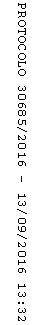 